IDENTIFICATIE VAN DE WERKGEVERVul in of omcirkel het juiste antwoord INSTELLING: Naam van de instelling	     ……………………………………………………………………………………….…………Adres			     ………………………………………………………………………………………………………Postcode en gemeente / stad   ………………………………………………………………………………………………………KBO-nummer (ondernemingsnr.) :      0. _ _ _      _ _ _      _ _ _Volledig RSZ-nummer	      _ _ _ - _ _ _ _ _ _ _ - _  _Rekeningnummer		      BE . .   . . . .     . . . .   . . . .CONTACTPERSOON: Naam van de Contactpersoon   ………………………………………………………………………………………………………Functie		           	     ………………………………………………………………………………………………………Telefoonnummer	   	     ………………………………………………………………………………………………………E-mail			     …………………………………………………@…………………………………………………MENTORBEGELEIDINGWERKNEMER DIE DE BEGELEIDING ZAL KRIJGEN: Naam			                 ……………………………………………………………………………….………….…………Functie van de werknemer      …………………………………………………………………………………………………………………Datum start contract of hervatting van het werk              .  . / . . /. . . .         Verklaart zijn domicilie in Vlaanderen te hebben       Verklaart een erkende arbeidshandicap te hebben    Geslacht			   M   /   V	Hoogst behaald diploma  < HSO / HSO / >  HO  korte type (bachelor) / >  HO lange type (master)    Was u op het moment van uw indiensttreding 1 jaar of meer werkzoekend?       Ja / Neen   Korte motivatie aanvraag mentorbegeleiding:  …………………………………………………………………………………………………………………………………………………………………………………………………………………………………………………………………………………………………………………………………………………………………………………………………………………………………………………………………………………………………………………………………………………………………………………………………………………………………………………………………………………………………………………………………………………………………………………………………………………………………………Dit betreft een aanvraag tot verlenging van de mentorbegeleiding       ja / neen MENTOR : Naam  		     …………………………………………………………………………………………………………………Functie  	     …………………………………………………………………………………………………………………Verklaart kennis genomen te hebben van het activiteitenverslag en zijn plicht om deze na 6 maanden in te vullen         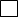 HANDTEKENINGENAanvraagformulier projectPremie voor mentorbegeleiding 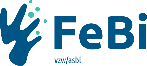 (in te vullen door de werkgever, de werknemer met een verminderde arbeidsgeschiktheid en de mentor)Datum, naam en handtekening werkgever:Datum, naam en handtekening werknemer:Datum, naam en handtekening van de mentor: